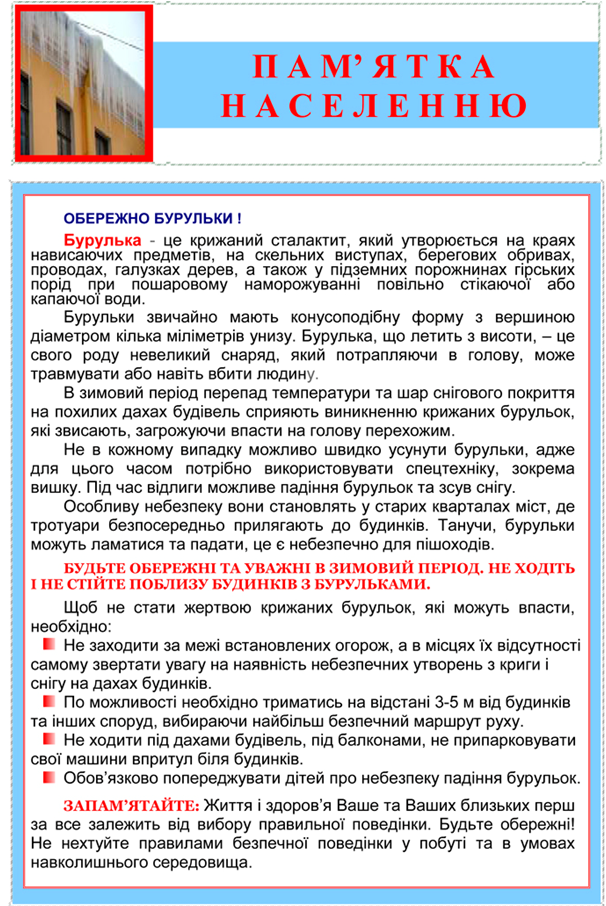     Відділ з питань надзвичайних ситуацій та цивільного захисту населеннявиконавчого комітету Ніжинської міської ради